✎ イ　ベ　ン　ト　情　報 ✐サロンミニコンサート６月、７月のサロンミニコンサート新型コロナウイルスの為に全て中止の予定です。残念ですがこれからもよろしくお願い致します。【問合せ】バイオリンの音を楽しむ会（黒澤）☎＆fax 042-341-3457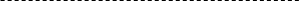 憲法カフェ＠なかまちテラス大切な憲法の語り合いの場時間を短縮して開きます・マスクの着用お願いします。【日時】６月２７日（土）13:30～15:00 以降、７月２５日（土）、８月２２日（土）状況により適宜変更しますので、お問い合わせの上、ご参加ください。【場所】なかまちテラス地下学習室１【参加費】６月無料・コーヒーなし。飲み物持参【問合せ】(080-5425-1812)荒井           E-mail  smyu-1315@ezweb.ne.jp玉川上水変形菌を探そう　地球永住計画＋玉川上水46億年を歩く　共同企画「玉川上水で変形菌を探そう！」動物のように動き回り、キノコのように胞子を飛ばす。そんな森の魔術師を一緒に探してみませんか？ ＜地球永住計画代表・関野吉晴も参加します。＞ 【日時】7月11日（土）10時〜15時（お昼各自で持参）※雨天　12日（日）【場所】小平市総合体育館入り口（鷹の台駅から徒歩６分） ※ 雨天：津田公民館、同時刻に集合） 【参加費】2000円 　（保険代、標本箱込み）　 小平こども劇場今後の小平こども劇場の活動について、◆夏休みフェスタ中止現在、夏までの主な活動は全て延期または中止になっております。特に皆様にお知らせしたいことは8月23日（日）に予定しておりましたルネこだいら夏休みフェスタが今年は中止となってしまったことです。残念です。今後は、来年8月22日(日)に向けて準備していきます。それ以外は、現在は主に会員に向けて、オンライン会議や会員サイトでの交流をメインに活動しております。まだまだ東京は予断を許しませんが、少しずつ工夫して子どもたちに向けた活動を考えていけたらと思っております。どうぞ皆様もご自愛ください。https://www.facebook.com/kodairakodomo/【問合せ】NPO法人小平こども劇場　TEL＆FAX:042-347-7211E-mail:info@kodaira-kogeki.orghttp://kodaira-kogeki.org/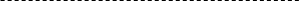 こだいら自由遊びの会プレーパーク長かった自粛期間も終わり、やっと遊べるようになりました。その間よくがんばったね♪　まだまだ安心できませんが、6月は2回プレーパークをやります。3月に開催した時にもお願いしましたが、検温してマスクをつけて来てくださいね。受付の消毒用アルコールで消毒お願いします。マスクの着脱は気温と相談して、各自の判断でお願いします。【日時】６月７日(日)終了 、６月２１日（日）10:00～16;00　(出入り自由)【場所】小平中央公園　体育館裏の林【参加】無料、カンパ1人100円(保険代を含む)　※受付簿に住所氏名等をご記入いただくことで保険になります。個人情報は保険手続きの時のみ使用します。【持ち物】タオル、水筒など、自分が必要なもの。レジャーシートや軍手もあると便利です。1日遊ぶなら、お弁当を持ってきてね♪。汚れてもいい服装できてね。たくさん遊ぼう!!やっと動けるようになって、子どもたちに会えるのを楽しみにしています。密集してしまわないように、気を付けて遊びましょうね。【問合せ】☎ 090-1771-7431 足立、070-6616-9959福本　http://kodairaplaypark.com/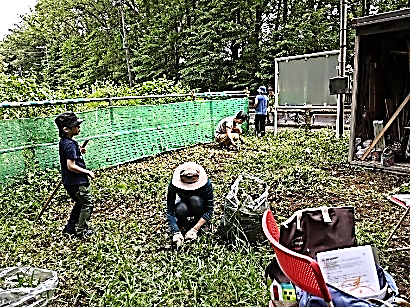 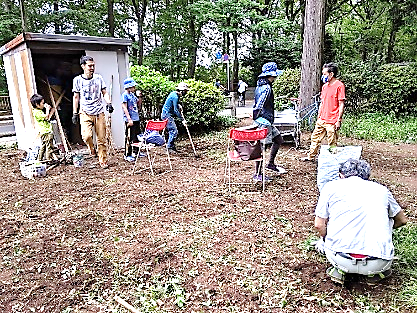 風鈴草 子ども食堂【日時】６月１９日（金）17:00～19:00お持ち帰り企画です。容器を持参してください。昨日は公園アダプト事業で自主的に草刈りをしましたよ。（本紙2頁プレーパーク記事参照）https://www.facebook.com/ouchigohan.aun/【問合せ】☎ 090-1771-7431 足立　ハートピアすぺーすまいらいふ＆まいわーく事業■子どもリーダーシップ学習会　9回シリーズ第1回「苦痛に満ちた現状と解決への道」～マンネリから抜け出せない。【日時】６月１７日（水）10:00～12:00【場所】福祉会館第3集会室■若者リーダーシップ学習会　8回シリーズ第1回「原則中心のリーダーシップ」ブレイクスルーのパラダイム。【日時】７月１日（水）10:00～12:00【場所】福祉会館第3集会室上記２件とも【定員】10名　【参加費】無料【主催・申込・問合せ】NPO小平ハートピア　☎＆fax.042-401-8833　永瀬メール heartpia@wish.ocn.ne.jp喫茶〈サタデーひだまり〉「喫茶サタデーひだまり」の再開を心待ちにしてくださっている皆さまへボランティアによる演奏で、一緒に歌って楽しめる、どなたでも集える喫茶活動は新型コロナ感染防止の対策を講じることが困難なことから、６月の活動は休止となります。今後７月、8月についても再開のめどは今のところたっていませんが、状況を見極めながら、出来うる限りの安全策をスタッフ一同考え合っているところです。喫茶再開の情報を掲載できる日が待ち遠しいです！精神保健福祉ボランティアの会「ひだまり」【問合せ】☎ 080-5191-7512 熊倉熟年いきいき会新型コロナウイルス感染防止のため、熟年いきいき会の行事も３月～６月まですべて中止にしました。早く元の生活に戻ればと思っていますが、収束はまだ先のような気がします。７月以降の予定は下記の通りです。みんなで話そう「おしゃべりサロン」【日時】７月２日（木）13:30～16:00【場所】福祉会館第一集会室（3階）【参加費】200円（会員100円）♪みんなで唄おう♪第６８回「市民うたごえ祭り」～ハワイアン特集～【日時】７月１４日（火）又は７月２２日（水）（調整中）13:30～15:30【場所】中央公民館ホール（2階）【参加費】200円みんなで話そう「おしゃべりサロン」【日時】８月６日（木）13:30～16:00【場所】福祉会館第一集会室（3階）【参加費】200円（会員100円）「伴侶を亡くした人が語り合う会」【日時】８月２１日（金）13:30～15:30【場所】福祉会館第三集会室【参加費】200円（会員100円） 以上【問合せ先】☎042-341-8604　太田はじめてのパソコンサークル会場にはパソコンがありませんのでパソコン、マウス、電源コード（ＡＣアダプター）をお持ちください。予約は必要ありません。自由に参加できます。すべて火曜日【日時】６月１６日9:30～11:45中央公民館　講座室1６月２３日9:30～11:45元気村あすぴあ会議室インターネットに接続できます。ワード、エクセル、デジカメ、iPadなど参加者の疑問にお答えします。【参加費】１回200円【主催・問合せ】小平IT推進市民グループhttps://kodaira-it.jp/hazimete公益財団法人 ＪＫＡ「新型コロナウイルス感染症の拡大防止策に対する支援」を実施【対象】法人格を有する法人【助成金】総額　1億円【申込〆切】2020年5月11日（月）から2020年度内で随時募集【問合せ】https://hojo.keirin-autorace.or.jp/contact.html【公益財団法人さわやか福祉財団】つながろう、心で　広げよう、笑顔の助け合い！　「地域助け合い基金」で　コロナ禍を乗り越えて共生社会へ　コロナ禍で買い物や食事など生活に困っている方々を助ける市民活動団体に活動資金を提供【対象】非営利組織。法人格の有無は不問。自治会・町内会、地域の住民グループ等【対象活動】つながりづくりを目的とした居場所・通いの場等を対象。活動分野不問。日本国内の活動【助成金】1．コロナ禍対応助成（当分の間、優先配分）10～20万円 2．共生社会推進助成　上限15万円【申込締切】2021年3月31日（水）【総合問合せ】公益財団法人さわやか福祉財団港区芝公園2-6-8 日本女子会館7階　電話 03(5470)7751 FAX 03(5470)7755E-mail:mail@sawayakazaidan.or.jp詳細は、https://www.sawayakazaidan.or.jp/covid19-donate/社会福祉法人　中央共同募金会広く子どもや家族の緊急支援活動、フードバンクの活動、居場所を失った人への緊急支援活動を行います。随時募集【申込方法】https://www.akaihane.or.jp/camp-covid19/A　子どもと家族の緊急支援活動応援B　フードバンク活動応援C　居場所を失った人への緊急活動応援【問合せ】https://www.akaihane.or.jp/contact/日本NPOセンターTikTok（ティックトック）「新型コロナウイルス緊急支援助成プログラム」スタート新型コロナウイルスの影響により、困難な状況にある方々をサポートする民間非営利組織の活動を支援するために、ショートムービープラットフォーム「TikTok」と日本NPOセンターは「新型コロナウイルス緊急支援助成プログラム」を開始いたしました。7,000万円を全国のNPOに寄付します。日本NPOセンター「課題ラボ」と連携した社会課題解決に取り組むプロジェクトもスタート このプログラムでは、新型コロナウイルス感染症対策の影響により、特に支援の必要性が高まっている5つの分野、「家庭にいられない青少年の自立支援」「DV・性暴力被害者の支援」「障害のある方の支援」「ホームレス・ネットカフェ等住居喪失者の支援」「自殺予防」に取り組まれている6つのNPOのみなさまをご支援していきます。詳しくは、下記https://www.jnpoc.ne.jp/?p=20099東京ボランティア新型コロナウイルス感染拡大防止に伴うNPO・ボランティア等関連情報（第25報）新型コロナウイルスの感染拡大により、様々な領域において、多くの市民活動団体やNPO法人が、運営や活動、事業に大きな影響を受けています。そうした団体向けに、NPO法人の運営に関する支援や、融資、助成金、給付金といった経済的な支援などが始まっています。また、センターとして今後、活動団体等における様々な課題や活動を継続していく上で工夫していることなどについて、アンケート調査等により状況を把握し、その結果を掲載しています。こうした市民たちの活動を支援したい方々向けの情報も発信しています。 1 NPO法人の運営支援情報 2 NPO向け助成情報 3 募金&ボランティア情報(今、私たちにできること) 4 新型コロナウイルス NPOから寄せられるQ&A(相談窓口から) 5 活動団体の状況やアイデア・工夫 6 災害関連情報詳しくは、https://www.tvac.or.jp/news/50468NPO法人全国こども食堂支援センターむすびえ　クラウドファンディングコロナ緊急 「こども食堂基金」で5万人の子どもに食を5/22（金）から7/31（金）の間、むすびえ「新型コロナウイルス対策緊急支援」プロジェクトの一環として、クラウドファンディングに挑戦します。https://readyfor.jp/projects/kodomoshokudo-fund　 【目標金額】1000万円【むすびえへの寄付について】クレジットカードによるご寄付はこちらからhttps://congrant.com/project/musubie/755Tポイントでのご寄付はこちらからhttps://donation.yahoo.co.jp/detail/5209001/その他、古本寄付、銀行振込などはこちらから詳細をご確認ください。https://musubie.org/support/NPO法人全国こども食堂支援センター・むすびえFacebookページ開設むすびえでは、さまざまな事情を乗り越えて、再開を決意したこども食堂の皆さんを応援するため、「こども食堂再開支援Facebookグループ」を立ち上げました（運用は6月12日より）。https://www.facebook.com/groups/kodomoshokudou.saikaishien/再開を決めたこども食堂の方が再開に向けての思いと、必要な支援内容を投稿すると、それをご覧になっている方たちがその再開を祝福し、応援してくれる――そんな、がんばる運営者と理解ある支援者をつなぐためのページです。日本財団愛のポケット基金設置のお知らせ医療の最前線で活躍している医師、看護師、ボランティアやその子どもたちの支援などに使わせていただきます。【申込締切】2020年9月30日（水）【申込方法】下記URLへhttps://love-pocket-fund.jp/#support【問合せ】https://docs.google.com/forms/d/e/1FAIpQLSdNlnCBwtKLGp6kexDaesa6Mqmol4RaB7dXcRHC8EYnZ8VOQw/viewform